НАЧИСЛЕН ОТПУСК В 02.2018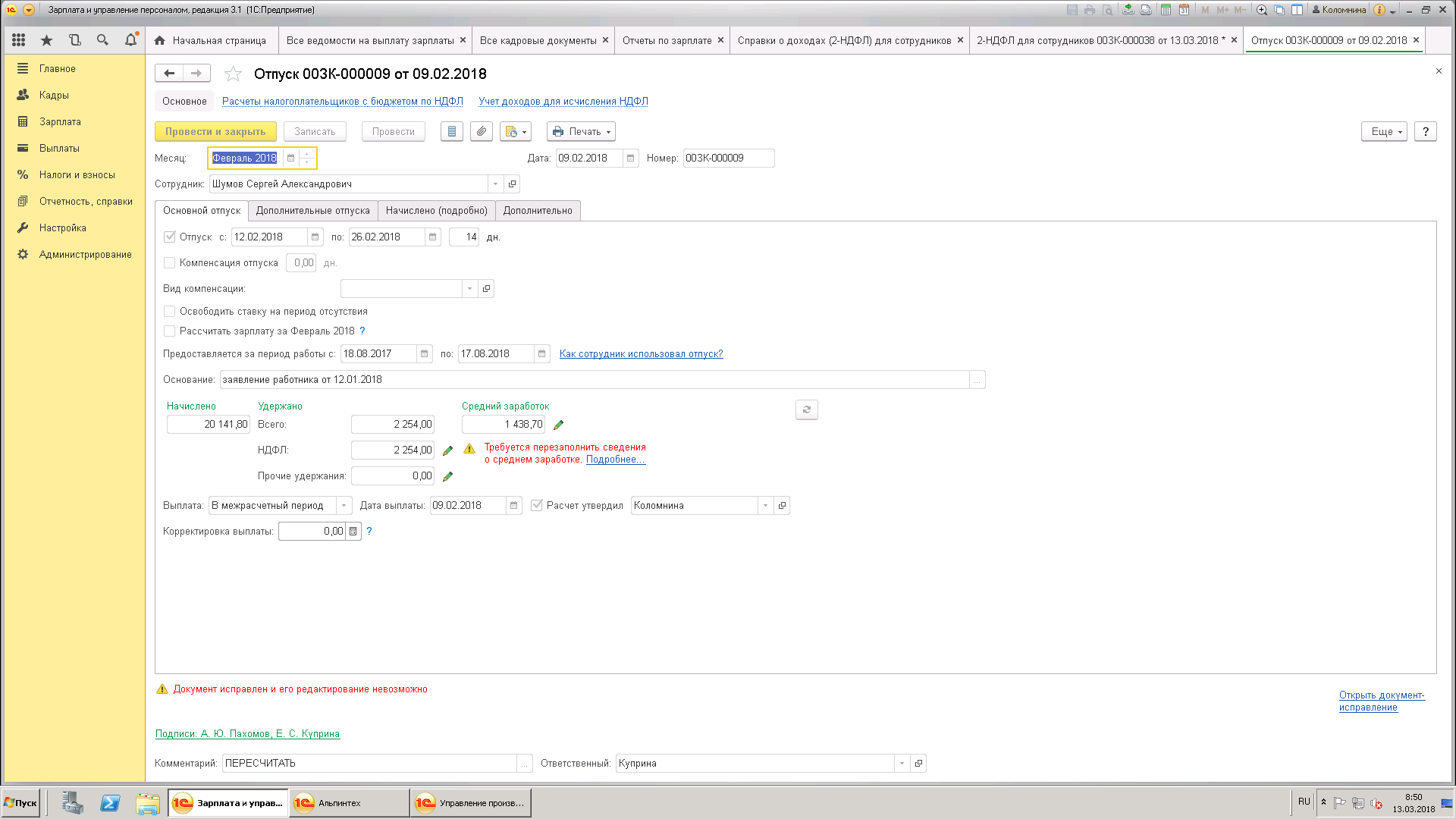 ОПЛАЧЕНЫ ОТПУСКНЫЕ И НАЧИСЛЕННЫЙ НДФЛ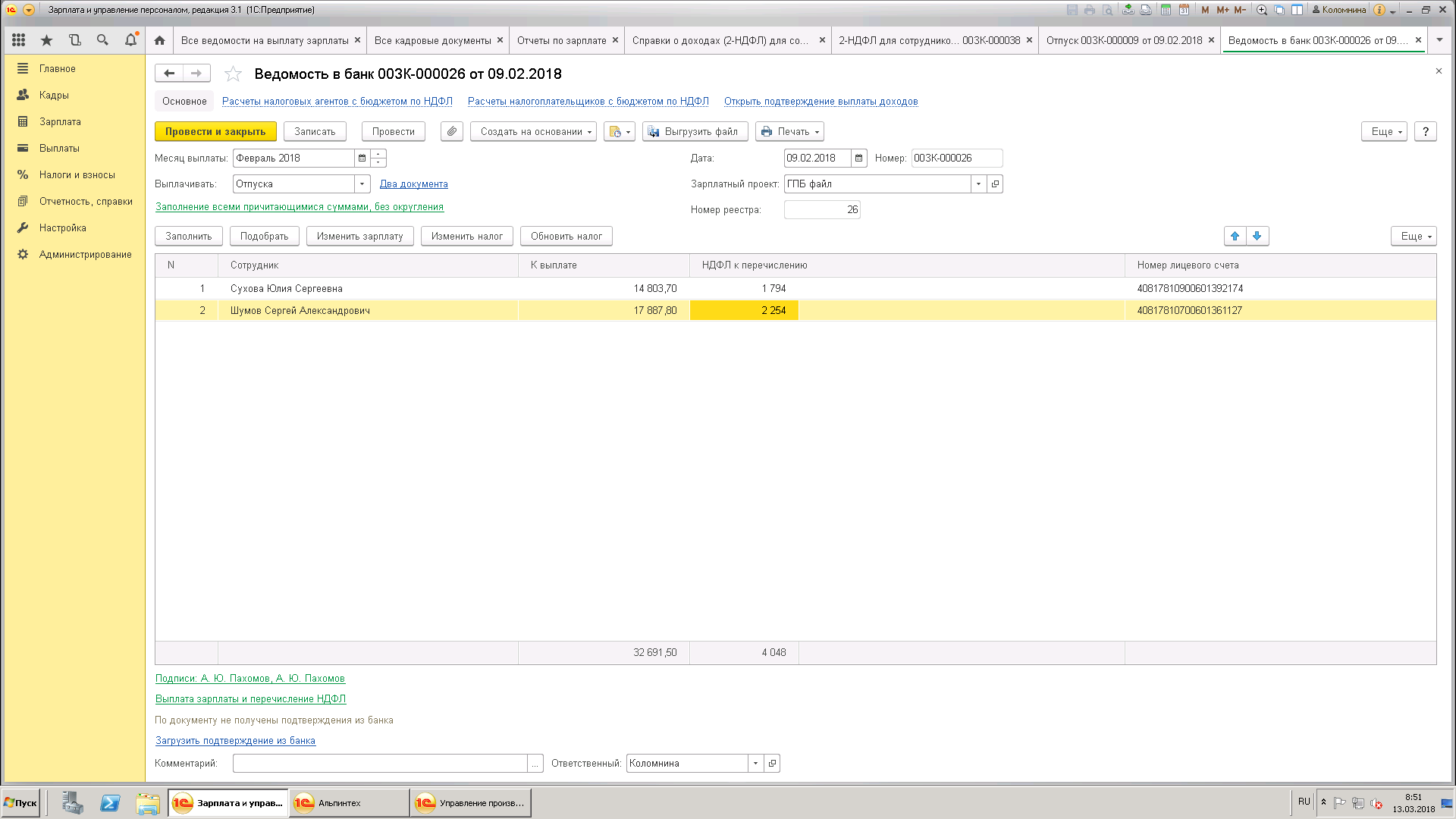 СДЕЛАН ПЕРЕСЧЕТ ОТПУСКА (+СКРИН ВКЛАДКИ ГДЕ ВИДЕН НДФЛ) ТОЖЕ В 02.2018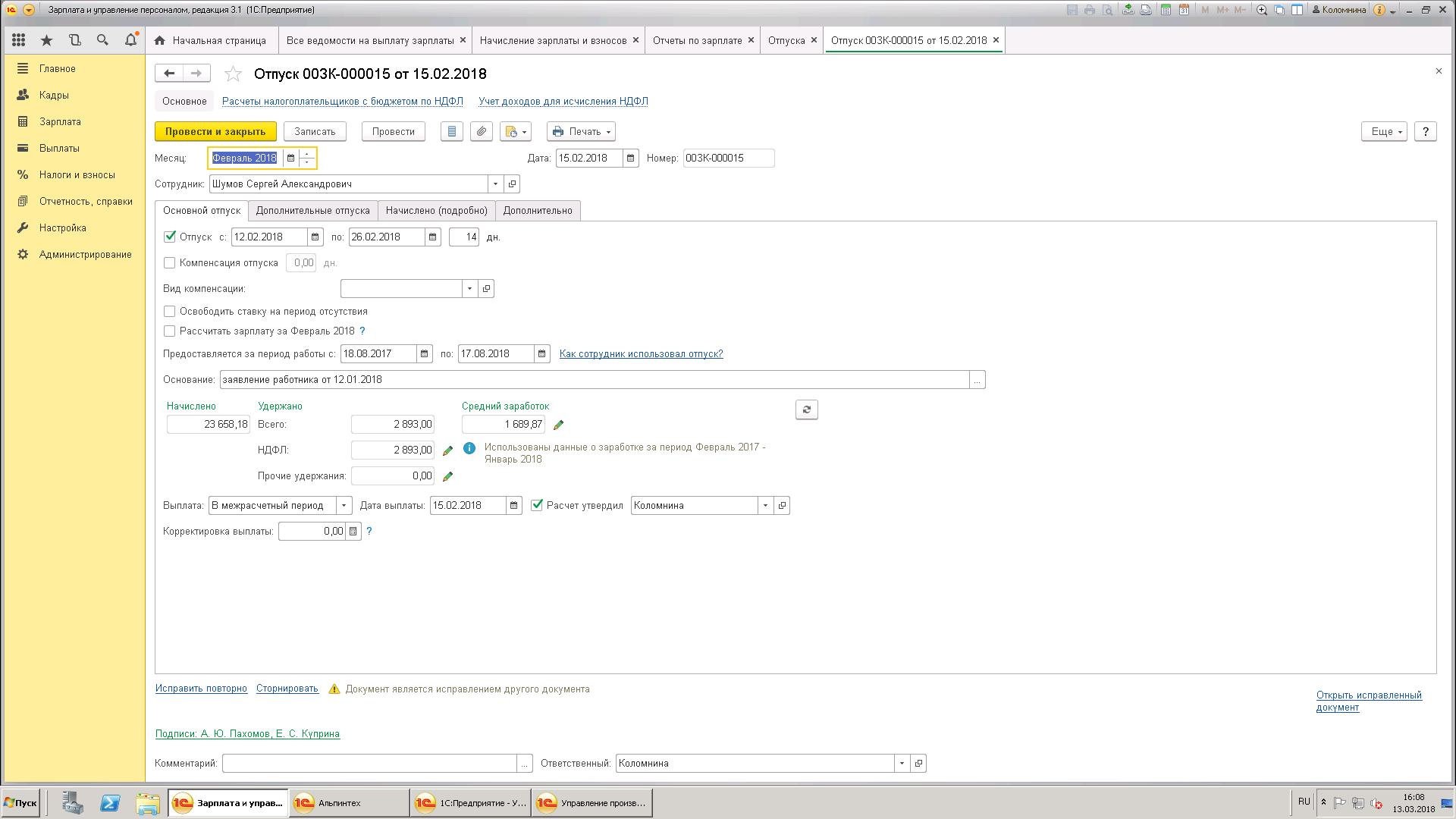 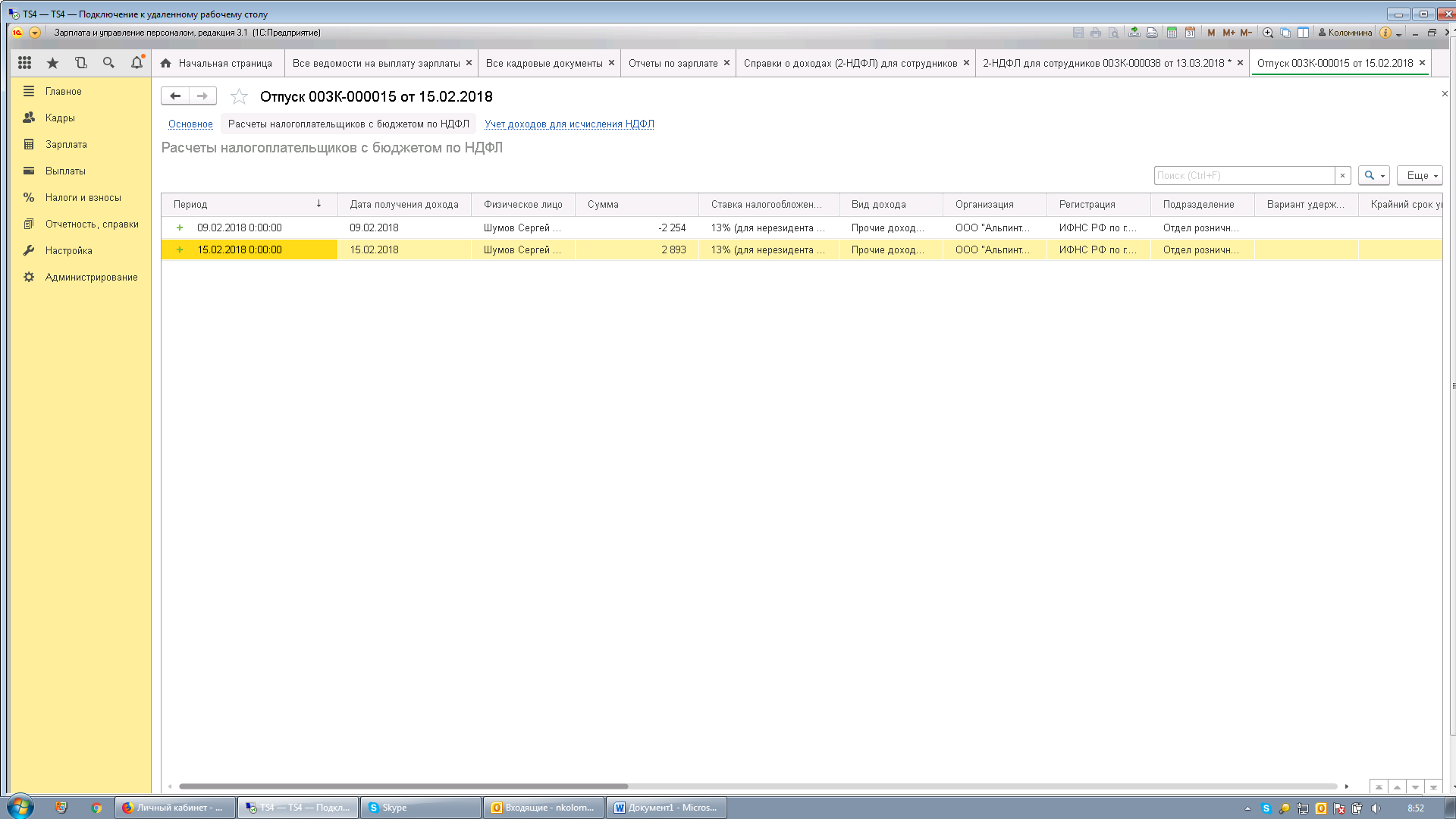 ДОПЛАЧЕНЫ ОТПУСКНЫЕ И НДФЛ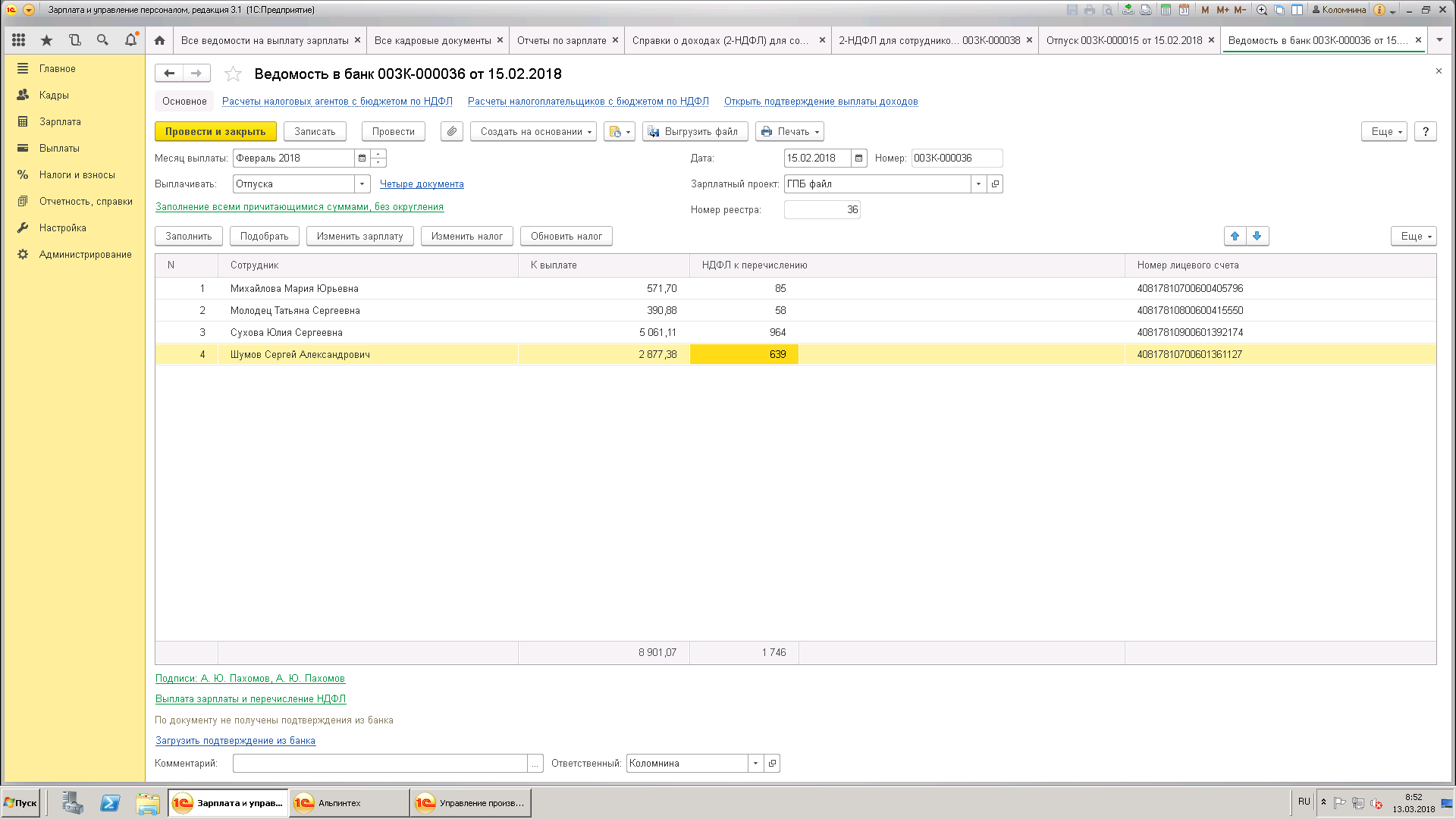 По начисленной ЗП за февраль автоматически формируется ведомость на выплату и проставляется в ней НДФЛ неверно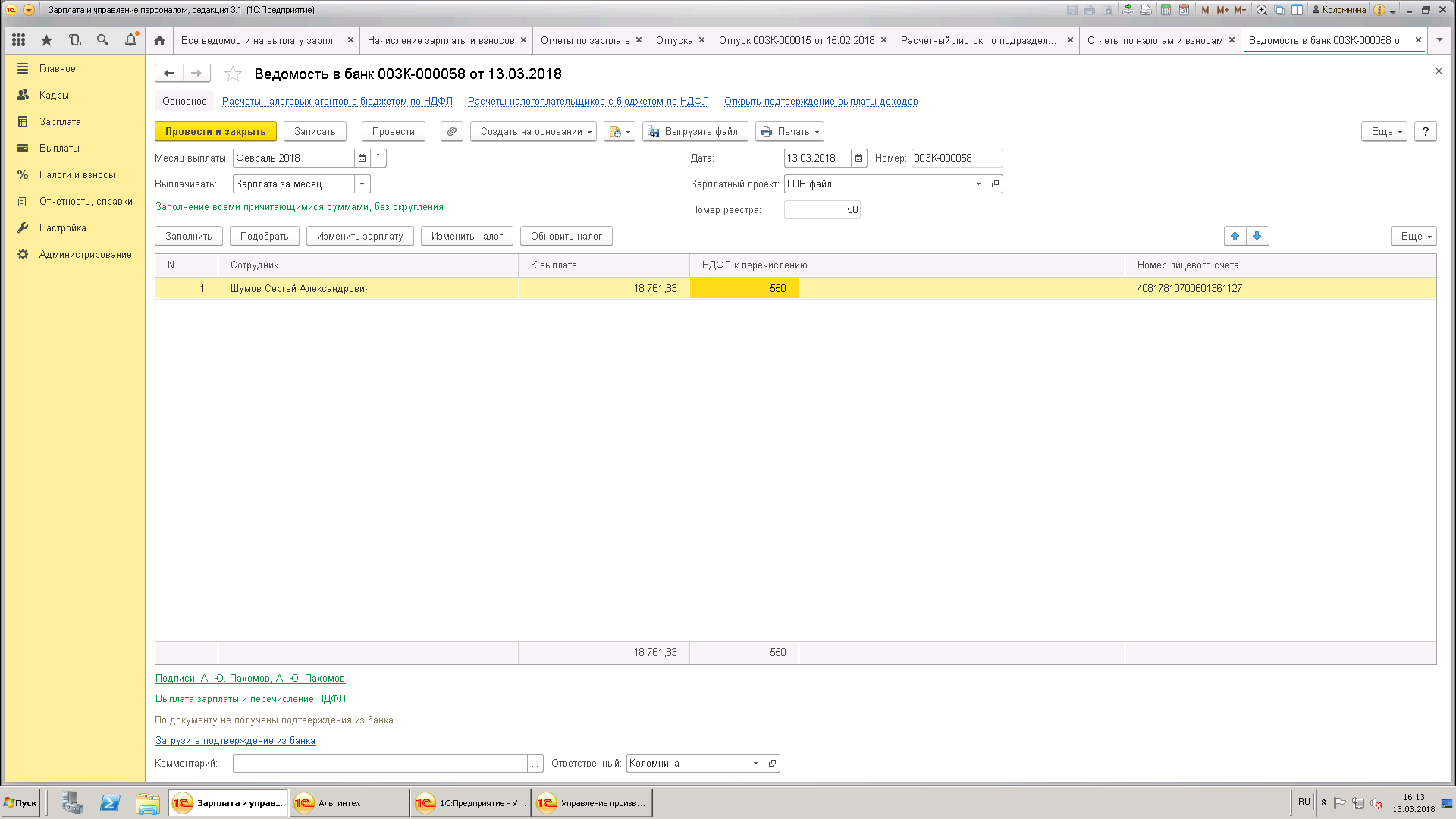 Расчетный листок за 02.20182-НДФЛ за 02.2018 выглядит так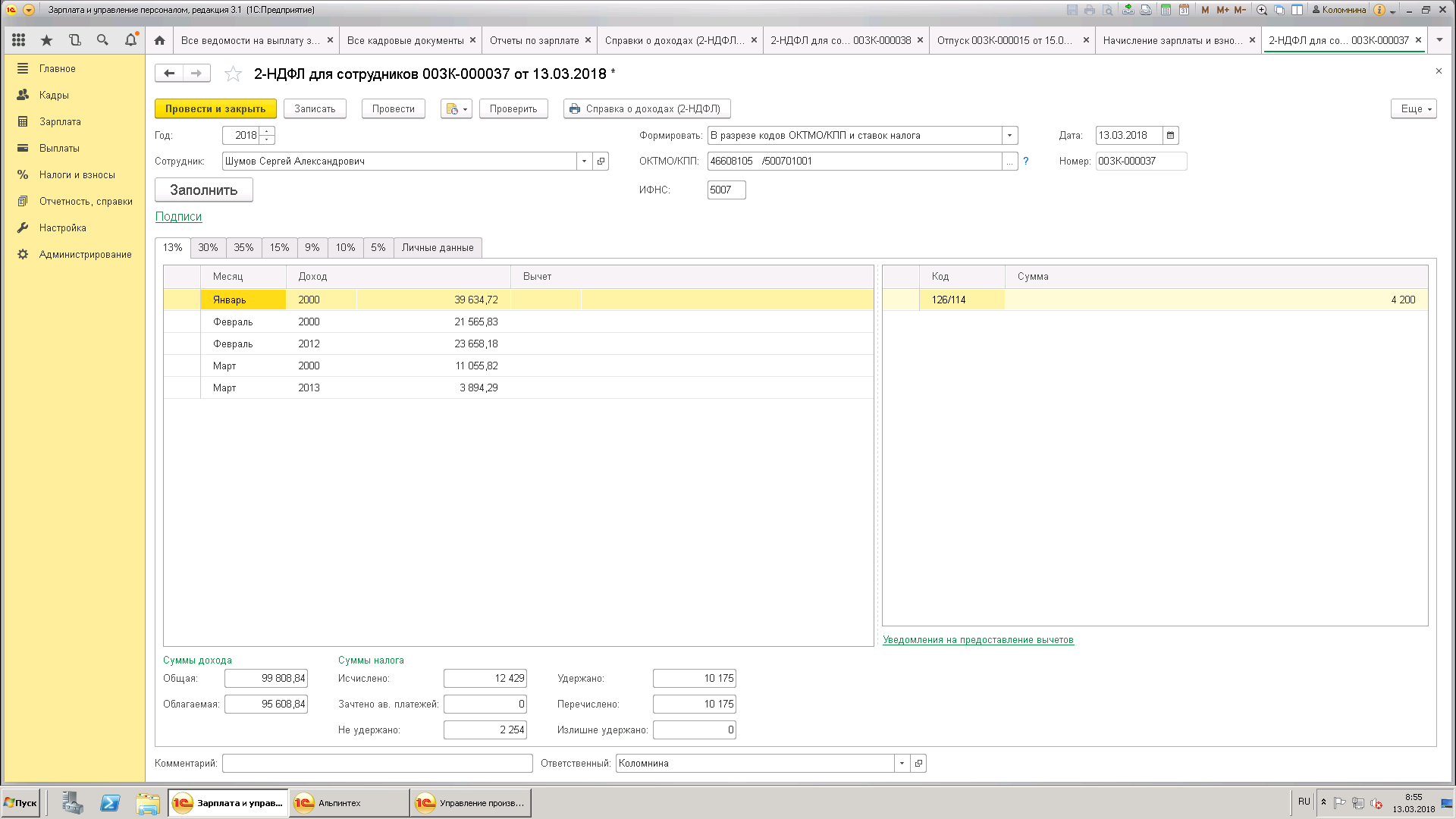 Организация: ООО "Альпинтех"Организация: ООО "Альпинтех"Организация: ООО "Альпинтех"Организация: ООО "Альпинтех"Организация: ООО "Альпинтех"Организация: ООО "Альпинтех"Организация: ООО "Альпинтех"Организация: ООО "Альпинтех"Организация: ООО "Альпинтех"Организация: ООО "Альпинтех"Организация: ООО "Альпинтех"Организация: ООО "Альпинтех"Организация: ООО "Альпинтех"Организация: ООО "Альпинтех"Организация: ООО "Альпинтех"Организация: ООО "Альпинтех"Организация: ООО "Альпинтех"Организация: ООО "Альпинтех"Организация: ООО "Альпинтех"Организация: ООО "Альпинтех"Организация: ООО "Альпинтех"Организация: ООО "Альпинтех"Организация: ООО "Альпинтех"Организация: ООО "Альпинтех"Организация: ООО "Альпинтех"Организация: ООО "Альпинтех"Организация: ООО "Альпинтех"Организация: ООО "Альпинтех"Организация: ООО "Альпинтех"Организация: ООО "Альпинтех"Организация: ООО "Альпинтех"Организация: ООО "Альпинтех"Организация: ООО "Альпинтех"Организация: ООО "Альпинтех"Организация: ООО "Альпинтех"Организация: ООО "Альпинтех"РАСЧЕТНЫЙ ЛИСТОК ЗА ФЕВРАЛЬ 2018РАСЧЕТНЫЙ ЛИСТОК ЗА ФЕВРАЛЬ 2018РАСЧЕТНЫЙ ЛИСТОК ЗА ФЕВРАЛЬ 2018РАСЧЕТНЫЙ ЛИСТОК ЗА ФЕВРАЛЬ 2018РАСЧЕТНЫЙ ЛИСТОК ЗА ФЕВРАЛЬ 2018РАСЧЕТНЫЙ ЛИСТОК ЗА ФЕВРАЛЬ 2018РАСЧЕТНЫЙ ЛИСТОК ЗА ФЕВРАЛЬ 2018РАСЧЕТНЫЙ ЛИСТОК ЗА ФЕВРАЛЬ 2018РАСЧЕТНЫЙ ЛИСТОК ЗА ФЕВРАЛЬ 2018РАСЧЕТНЫЙ ЛИСТОК ЗА ФЕВРАЛЬ 2018РАСЧЕТНЫЙ ЛИСТОК ЗА ФЕВРАЛЬ 2018РАСЧЕТНЫЙ ЛИСТОК ЗА ФЕВРАЛЬ 2018РАСЧЕТНЫЙ ЛИСТОК ЗА ФЕВРАЛЬ 2018РАСЧЕТНЫЙ ЛИСТОК ЗА ФЕВРАЛЬ 2018РАСЧЕТНЫЙ ЛИСТОК ЗА ФЕВРАЛЬ 2018РАСЧЕТНЫЙ ЛИСТОК ЗА ФЕВРАЛЬ 2018РАСЧЕТНЫЙ ЛИСТОК ЗА ФЕВРАЛЬ 2018РАСЧЕТНЫЙ ЛИСТОК ЗА ФЕВРАЛЬ 2018РАСЧЕТНЫЙ ЛИСТОК ЗА ФЕВРАЛЬ 2018РАСЧЕТНЫЙ ЛИСТОК ЗА ФЕВРАЛЬ 2018РАСЧЕТНЫЙ ЛИСТОК ЗА ФЕВРАЛЬ 2018РАСЧЕТНЫЙ ЛИСТОК ЗА ФЕВРАЛЬ 2018РАСЧЕТНЫЙ ЛИСТОК ЗА ФЕВРАЛЬ 2018РАСЧЕТНЫЙ ЛИСТОК ЗА ФЕВРАЛЬ 2018РАСЧЕТНЫЙ ЛИСТОК ЗА ФЕВРАЛЬ 2018РАСЧЕТНЫЙ ЛИСТОК ЗА ФЕВРАЛЬ 2018РАСЧЕТНЫЙ ЛИСТОК ЗА ФЕВРАЛЬ 2018РАСЧЕТНЫЙ ЛИСТОК ЗА ФЕВРАЛЬ 2018РАСЧЕТНЫЙ ЛИСТОК ЗА ФЕВРАЛЬ 2018РАСЧЕТНЫЙ ЛИСТОК ЗА ФЕВРАЛЬ 2018РАСЧЕТНЫЙ ЛИСТОК ЗА ФЕВРАЛЬ 2018РАСЧЕТНЫЙ ЛИСТОК ЗА ФЕВРАЛЬ 2018РАСЧЕТНЫЙ ЛИСТОК ЗА ФЕВРАЛЬ 2018РАСЧЕТНЫЙ ЛИСТОК ЗА ФЕВРАЛЬ 2018РАСЧЕТНЫЙ ЛИСТОК ЗА ФЕВРАЛЬ 2018РАСЧЕТНЫЙ ЛИСТОК ЗА ФЕВРАЛЬ 2018Шумов Сергей Александрович (00297)Шумов Сергей Александрович (00297)Шумов Сергей Александрович (00297)Шумов Сергей Александрович (00297)Шумов Сергей Александрович (00297)Шумов Сергей Александрович (00297)Шумов Сергей Александрович (00297)Шумов Сергей Александрович (00297)Шумов Сергей Александрович (00297)Шумов Сергей Александрович (00297)Шумов Сергей Александрович (00297)Шумов Сергей Александрович (00297)Шумов Сергей Александрович (00297)Шумов Сергей Александрович (00297)Шумов Сергей Александрович (00297)Шумов Сергей Александрович (00297)Шумов Сергей Александрович (00297)Шумов Сергей Александрович (00297)Шумов Сергей Александрович (00297)Шумов Сергей Александрович (00297)Шумов Сергей Александрович (00297)Шумов Сергей Александрович (00297)Шумов Сергей Александрович (00297)Шумов Сергей Александрович (00297)Шумов Сергей Александрович (00297)Шумов Сергей Александрович (00297)Шумов Сергей Александрович (00297)Шумов Сергей Александрович (00297)Шумов Сергей Александрович (00297)Шумов Сергей Александрович (00297)Шумов Сергей Александрович (00297)Шумов Сергей Александрович (00297)Шумов Сергей Александрович (00297)Шумов Сергей Александрович (00297)Шумов Сергей Александрович (00297)Организация:Организация:Организация:Организация:ООО "Альпинтех"ООО "Альпинтех"ООО "Альпинтех"ООО "Альпинтех"ООО "Альпинтех"ООО "Альпинтех"ООО "Альпинтех"ООО "Альпинтех"ООО "Альпинтех"ООО "Альпинтех"ООО "Альпинтех"ООО "Альпинтех"ООО "Альпинтех"ООО "Альпинтех"ООО "Альпинтех"ООО "Альпинтех"ООО "Альпинтех"Должность:Должность:Должность:Должность:Торговый представительТорговый представительТорговый представительТорговый представительТорговый представительТорговый представительТорговый представительТорговый представительТорговый представительТорговый представительПодразделение:Подразделение:Подразделение:Подразделение:Отдел розничных продажОтдел розничных продажОтдел розничных продажОтдел розничных продажОтдел розничных продажОтдел розничных продажОтдел розничных продажОтдел розничных продажОтдел розничных продажОтдел розничных продажОтдел розничных продажОтдел розничных продажОтдел розничных продажОтдел розничных продажОтдел розничных продажОтдел розничных продажОтдел розничных продажОклад (тариф):Оклад (тариф):Оклад (тариф):Оклад (тариф):22 50822 50822 50822 50822 50822 50822 50822 50822 50822 50822 508ВидВидВидВидВидВидВидПериодПериодПериодРабочиеРабочиеРабочиеРабочиеОплаченоОплаченоОплаченоСуммаСуммаСуммаСуммаВидВидВидВидВидВидВидПериодПериодПериодСуммаСуммаСуммаСуммаВидВидВидВидВидВидВидПериодПериодПериодДниДниЧасыЧасыОплаченоОплаченоОплаченоСуммаСуммаСуммаСуммаВидВидВидВидВидВидВидПериодПериодПериодСуммаСуммаСуммаСуммаНачислено:Начислено:Начислено:Начислено:Начислено:Начислено:Начислено:Начислено:Начислено:Начислено:Начислено:Начислено:Начислено:Начислено:Начислено:Начислено:Начислено:45 224,0145 224,0145 224,0145 224,01Удержано:Удержано:Удержано:Удержано:Удержано:Удержано:Удержано:Удержано:Удержано:Удержано:5 697,005 697,005 697,005 697,00РМТО Стимулирующая ДоплатаРМТО Стимулирующая ДоплатаРМТО Стимулирующая ДоплатаРМТО Стимулирующая ДоплатаРМТО Стимулирующая ДоплатаРМТО Стимулирующая ДоплатаРМТО Стимулирующая Доплатафевр. 2018февр. 2018февр. 20184 507,564 507,564 507,564 507,56НДФЛНДФЛНДФЛНДФЛНДФЛНДФЛНДФЛфевр. 2018февр. 2018февр. 20185 697,005 697,005 697,005 697,00РМТО ПремияРМТО ПремияРМТО ПремияРМТО ПремияРМТО ПремияРМТО ПремияРМТО Премияфевр. 2018февр. 2018февр. 20186 325,986 325,986 325,986 325,98Выплачено:Выплачено:Выплачено:Выплачено:Выплачено:Выплачено:Выплачено:Выплачено:Выплачено:Выплачено:39 527,0139 527,0139 527,0139 527,01Оплата по окладу (по часам)Оплата по окладу (по часам)Оплата по окладу (по часам)Оплата по окладу (по часам)Оплата по окладу (по часам)Оплата по окладу (по часам)Оплата по окладу (по часам)февр. 2018февр. 2018февр. 201899727272,00 чс.72,00 чс.72,00 чс.10 732,2910 732,2910 732,2910 732,29Выплата в межрасчетный период 26 от 09.02.18Выплата в межрасчетный период 26 от 09.02.18Выплата в межрасчетный период 26 от 09.02.18Выплата в межрасчетный период 26 от 09.02.18Выплата в межрасчетный период 26 от 09.02.18Выплата в межрасчетный период 26 от 09.02.18Выплата в межрасчетный период 26 от 09.02.18февр. 2018февр. 2018февр. 201817 887,8017 887,8017 887,8017 887,80Отпуск основнойОтпуск основнойОтпуск основнойОтпуск основнойОтпуск основнойОтпуск основнойОтпуск основной12.02-26.0212.02-26.0212.02-26.021010797914,00 дн.14,00 дн.14,00 дн.23 658,1823 658,1823 658,1823 658,18Выплата в межрасчетный период 36 от 15.02.18Выплата в межрасчетный период 36 от 15.02.18Выплата в межрасчетный период 36 от 15.02.18Выплата в межрасчетный период 36 от 15.02.18Выплата в межрасчетный период 36 от 15.02.18Выплата в межрасчетный период 36 от 15.02.18Выплата в межрасчетный период 36 от 15.02.18февр. 2018февр. 2018февр. 20182 877,382 877,382 877,382 877,38Выплата зарплаты 58 от 13.03.18Выплата зарплаты 58 от 13.03.18Выплата зарплаты 58 от 13.03.18Выплата зарплаты 58 от 13.03.18Выплата зарплаты 58 от 13.03.18Выплата зарплаты 58 от 13.03.18Выплата зарплаты 58 от 13.03.18февр. 2018февр. 2018февр. 201818 761,8318 761,8318 761,8318 761,83Долг предприятия на началоДолг предприятия на началоДолг предприятия на началоДолг предприятия на началоДолг предприятия на началоДолг предприятия на началоДолг предприятия на началоДолг предприятия на началоДолг предприятия на началоДолг предприятия на началоДолг предприятия на началоДолг предприятия на началоДолг предприятия на началоДолг предприятия на началоДолг предприятия на началоДолг предприятия на началоДолг предприятия на началоДолг предприятия на конецДолг предприятия на конецДолг предприятия на конецДолг предприятия на конецДолг предприятия на конецДолг предприятия на конецДолг предприятия на конецДолг предприятия на конецДолг предприятия на конецДолг предприятия на конец